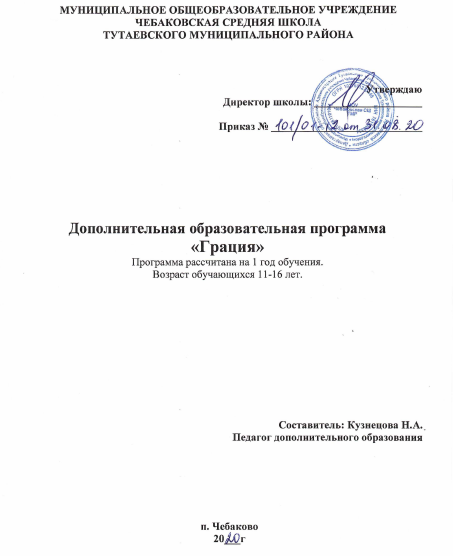 Пояснительная записка     В основу программы  хореографического кружка «Грация»  положена авторская программа педагога  дополнительного образования  ЗОУО г. Москвы  Копынёвой А.В.                       В настоящее время к организации обучения и воспитания детей в школе предъявляются все более высокие требования. Общество хочет видеть школьника полноценным, всесторонне развитым. Наиболее полное  раскрытие творческих потенциалов личности определено через выбор направления – музыкальное воспитание. Именно  танцевальные движения дают возможность обучать детей свободно управлять своим телом через работу всех мышц.     На занятиях идет формирование двигательных навыков и умений, но это не цель, а средство для развития способностей ребенка. Главное – радость, возможность самовыражения в танце. А эту радость свободы он ощутит тогда, когда научится свободно, легко двигаться в пространстве. Такая форма занятий, где пластика тела и музыка соединяются в целое, помогает раскрыть потенциальные способности ребенка, создает разностороннюю творческую личность.  Цель программы: Развитие творческих способностей школьников в процессе  музыкально-ритмической деятельности.Формирование духовно богатой, гуманистически ориентированной, развитой, творческой личности средствами танцевального искусства.Научить детей владеть выразительными средствами танца, способствовать их физическому развитию, совершенствованию общей и эстетической культуры .Задачи:Воспитывать  интерес к занятиям. Укрепление здоровья. Совершенствование психомоторных функций.Развитие творческих и созидательных способностей, координацию, выразительность,  точность движений,  пластичность,  музыкальный вкус  и  кругозор.Ожидаемые результатыУмение подчинять свои интересы интересам коллектива.Формирование терминологических знаний,  определяющих:характер музыки;основные  положения  рук,  ног,  корпуса;музыкальные  движения,  этюды, миниатюры,  которые  исполняют.Настоящая программа рассчитана  на 34 учебные недели по 4 часа в неделю.  « возрастные группы: младшая и средняя.Каждая тема состоит из теоретической и практической части. Теоретическая часть включает в себя объяснение педагогом необходимых теоретических понятий, показ изучаемых элементов танца, объяснение принципа движения, беседу с учащимися, просмотр видеоматериалов. Практическая часть включает разминку, отработку движений учащимися, составление вариаций из изученных движений и их исполнение. В конце каждого занятия учащиеся под руководством педагога анализируют свою работу, используя метод взаимооценки.  КАЛЕНДАРНО - ТЕМАТИЧЕСКОЕ ПЛАНИРОВАНИЕ СОДЕРЖАНИЕ ПРОГРАММЫВводное занятие.Теория. Знакомство с обучающимися. Введение в образовательную программу. Инструктаж по технике безопасности. Культура поведения на учебных занятиях.Практика. Разучивание танцевального приветствия (поклон), построение по линиям, игра «Знакомство».Азбука музыкального движения.Теория. Беседа об основных понятиях и их разъяснение: музыкальный размер, направления движения, степени поворота. Практика. Система упражнений, направленная на развитие музыкального слуха: прослушивание различных ритмов и мелодий, хлопки под музыку, игра «Найди музыкальную фразу».Развитие ритмического восприятия. Теория. Виды музыкальных размеров: 2/4, 3/4, 4/4. Практика. Система упражнений, направленная на развитие чувства ритма и музыкального слуха: прослушивание различных ритмов и мелодий, хлопки под музыку, игра «Найди музыкальную фразу». Игра в хлопки с увеличением темпа: хлопки (на сильную долю) становятся громче и увеличивается размах рук, и, наоборот, со снижением темпа все стихает. Упражнения по всем уровням выполняются по заданию преподавателя. Усложнённые варианты и комбинации складываются из простых изученных элементов путем комбинации их между собой.Развитие музыкальности. Теория. Музыкальные жанры: песня, танец, марш. Различие танцев по характеру, темпу, размеру: вальс, полонез, польку. Беседа о жанре, характере и музыкально-выразительных средствах помогает развивать логическое мышление ребенка и поднимать уровень его общего культурного развития. Практика. Игра «Найди свой путь», движение по залу со сменой направлений под музыку. Музыкально-пространственные упражнения: маршировка в темпе и ритме музыки; шаг на месте, вокруг себя, вправо, влево. Пространственные музыкальные упражнения: продвижения в различных рисунках по одному, в паре, перестроения из колонны в шеренгу и обратно, из одного круга в два и обратно, продвижения по кругу (внешнему и внутреннему), «звёздочка», «конверт». Музыкально-ритмические упражнения на практическое усвоение понятий: «Темп», «Ритм», «Динамика», «Музыкальная фраза», «Акцент». Оформление урока музыкой с ярко выраженным ритмическим рисунком. Детям предлагается вразброс танец, марш, песню, которые следуют друг за другом, внезапно обрываясь. Дети должны быстро перестроиться и исполнять заданные движения, меняя их в соответствии со сменой звучания музыкального жанра. Например, под марш они начинают маршировать, под песню берут микрофон и открывают рот, словно поют, под танец выполняют танцевальные движения. Упражнения по всем уровням выполняются по заданию преподавателя. Усложнённые варианты и комбинации складываются из простых изученных элементов путем комбинации их между собой.Паузы в движении и их использование. Теория. Виды музыкальных размеров танцев. Практика. Игра «Сделал - остановись». Танцевальные шаги: с носка, с подъёмом ноги, согнутой в колене, на месте и в продвижении, на полупальцах с вытянутыми коленями, со сменой положения рук. Шаги, выполненные через выпад вправо-влево, вперед-назад.Развитие пластики тела.Теория. Терминология, основные понятия и принципы исполнения движенийПрактика. Система специально разработанных упражнений на развитие основных навыков по данной теме. Упражнения на осанку. Теория. Терминология, основные понятия и принципы исполнения движений. Понятие о линиях корпуса. Применение навыков расслабления в танце.Практика. Освоение системы упражнений, направленной на укрепление и развитие мышц верхнего плечевого пояса: наклоны головы, сжатие и расслабление пальцев рук, вращение кистей, локтей и плеч. Освоение системы упражнений, направленной на укрепление и развитие мышц брюшного пресса: наклоны в стороны и вперёд, потягивания в стороны и вверх, круговые вращения корпуса. Освоение системы упражнений, направленной на укрепление и развитие мышц спины: сжатие и растяжение мышц грудного отдела, «джазовый квадрат», растягивание и скручивание мышц поясничного отдела позвоночника. Упражнения по всем уровням выполняются по заданию преподавателя. Усложнённые варианты и комбинации складываются из простых изученных элементов путем комбинации их между собой.Упражнения на растяжку. Теория. Терминология, основные понятия и принципы исполнения движений. Основные принципы дыхания. Выделение различных групп мышц. Понятие о линиях корпуса. Применение навыков расслабления в танце. Понятие о мышечном тонусе. Разнонаправленное растяжение.Практика. Основы гимнастики на полу, игровой стретчинг. Развитие навыков растяжения и расслабления. Освоение системы упражнений, направленной на развитие подвижности суставных сочленений: вращения в суставах (стопа, колено, бедро); укрепление и развитие мышц ног: работа стопы (пятка, носок, плоская стопа), различные виды приседаний, прыжки. Упражнения по всем уровням выполняются по заданию преподавателя. Усложнённые варианты и комбинации складываются из простых изученных элементов путем комбинации их между собой.Упражнения на пластику. Теория. Терминология, основные понятия и принципы исполнения движений. Основные принципы дыхания. Выделение различных групп мышц.Практика. Работа по классическому экзерсису на полу (система движений «пapтер» на полу). Эта система помогает сделать тело подвижным, послушным, прекрасным. Здесь пол служит как бы инструментом, помогающим выпрямлять, вытягивать разворачивать, развивать в нужном направлении костно-мышечный скелет ребенка, исправлять физические недостатки. На занятиях дети пользуются специальными гимнастическими ковриками. Для обучения сознательному управлению своими мышцами применяются упражнения на напряжение и расслабление мышц тела. Эти упражнения также способствуют растягиванию ахилловых сухожилий, подколенных мышц и связок, укрепляют все группы мышц ног, приучают к ощущению вытянутости ноги, в том числе пальцев ног и всей стопы. Упражнения по всем уровням выполняются по заданию преподавателя. Усложнённые варианты и комбинации складываются из простых изученных элементов путем комбинации их между собой.Танцевально-ритмическая гимнастика.Теория. Беседа об основных понятиях и их разъяснение: музыкальный размер, направления движения, степени поворота. ПРАКТИКА. Система специально разработанных упражнений на развитие основных навыков по данной теме.Обще развивающие упражнения. Теория. Необходимость предварительного разогрева мышц, знакомство с основными группами мышц. Основные группы мышц верхнего плечевого пояса. Укрепление и развитие мышц брюшного пресса как залог формирования мышечного корсета. Различные отделы позвоночника и их специфика. Что такое осанка и для чего она нужна. Суставы и механизм их работы. Основные группы мышц ног.Практика. Общеукрепляющие и развивающие упражнения под музыку по специальной системе подготовки начинающих танцоров Прыжки: маленькие и большие прыжки; по разным длительностям. Подскоки: на месте; с продвижением. Упражнения для рук и кистей: являются частью разминки, а также включаются в танцевальные комбинации и этюды. Упражнения по всем уровням выполняются по заданию преподавателя. Усложнённые варианты и комбинации складываются из простых изученных элементов путем комбинации их между собой.Виды шага, бега, прыжков. Теория. Названия основных видов шагов, прыжков, понятие маленьких и больших прыжков; по разным длительностям. Практика. Танцевальные шаги: с носка, с подъёмом ноги, согнутой в колене, на месте и в продвижении, на полупальцах с вытянутыми коленями, со сменой положения рук. Лёгкий бег с пальцев вытянутой стопы, бег с отбрасыванием назад ног, согнутых в коленях, на месте и в продвижении, бег с подниманием вперёд ног, согнутых в коленях, на месте и с продвижением. Прыжки: понятие маленьких и больших прыжков; по разным длительностям. Подскоки: на месте; с продвижением. Упражнения по всем уровням выполняются по заданию преподавателя. Усложнённые варианты и комбинации складываются из простых изученных элементов путем комбинации их между собой Приложение 1, 2.Изучение позиций. Теория. Основные степени поворотов на месте и в движении: целый поворот, половина поворота, поворот по четвертям и восьмым долям. Практика. Постановка рук – подготовительная, 1, 2, 3 позиции. Позиции ног - 1, 2, 3. Plie – складывание, сгибание, приседание. Изучается demi plie по 1,3 позициям. Музыкальный размер - 3/4 или 4/4, темп - andante. Battement tendu simple – движения, вырабатывающие натянутость всей ноги в колене, подъёме, пальцах, развивающие силу и эластичность ног (изучается по 1 позиции вначале в сторону, вперёд, затем назад). Музыкальный размер - 2/4, темп – moderato . Тренинг. Упражнения по всем уровням выполняются по заданию преподавателя. Усложнённые варианты и комбинации складываются из простых изученных элементов путем комбинации их между собой, включения шагов в различных направлениях, plie и подключения к работе других уровней. Исходная позиция (если не указывается специально) – ноги на ширине плеч, стопы параллельно друг другу.Диско-танцыТеория. Беседа об основных понятиях и их разъяснение: диско-музыка, музыкальный размер. Практика. Изучение ритмически простых линейных и парных диско-танцев. Подготовка танцевальных номеров для праздничных мероприятий, для участия в конкурсах. Итоговое занятие.практика. В конце учебного года проводится концерт для родителей. Показ всех   изученных танцев.Планируемые результатыВ конце  обучения учащиеся умеют  определять музыкальные жанры (танец, марш, песня), виды ритмики (танец, игра, упражнение). Понимать простейшие музыкальные понятия (высокие и низкие звуки; быстрый, средний, медленный темп; громкая, умеренно-громкая, тихая музыка и т.д.).Получают навыки в формировании  красивой осанки, выразительности пластики движений и жестов в танцах, играх, хороводах, упражнениях. Умение держатся на сцене, работать перед зрителем.К концу года школьник  может овладеть рядом знаний и навыков: умение красиво держать осанку, различные танцевальные шаги, подскоки, прыжки, топотушки и хлопушки.Ученик должен уметь тактировать руками музыкальные размеры 2/4, 3/4, 4/4. При двух тактовом вступлении вовремя начать движение и закончить. Чувствовать характер марша (спортивного, строевого, походного, героического) и уметь передать его в шаге. Иметь навыки актёрской выразительности. Уметь изобразить в танцевальном шаге повадки кошки, лисы, медведя, зайца… Выразить образ в разном эмоциональном состоянии—веселья, грусти (весёлый котёнок, грустная птица).Распознавать характер старинной музыки. Уметь исполнить элементы своего национального танца. Уметь исполнять перестроения. В конце  обучения учащиеся умеют  определять музыкальные жанры (танец, марш, песня), виды ритмики (танец, игра, упражнение). Понимать простейшие музыкальные понятия (высокие и низкие звуки; быстрый, средний, медленный темп; громкая, умеренно-громкая, тихая музыка и т.д.).Получают навыки в формировании  красивой осанки, выразительности пластики движений и жестов в танцах, играх, хороводах, упражнениях. Умение держатся на сцене, работать перед зрителем.МОДЕЛЬ РЕЗУЛЬТАТА ДЕЯТЕЛЬНОСТИЛичностные, межпредметные и предметные результаты освоения внеурочной деятельности.Данная программа ориентирована на формирование гармонически развитой личности средствами кружка «Ритмика и танец». К числу планируемых результатов отнесены:личностные результаты - активное включение в общение и взаимодействие со сверстниками на принципах уважения и доброжелательности, взаимопомощи и сопереживания, проявление положительных качеств личности и управление своими эмоциями, проявление дисциплинированности, трудолюбия и упорства в достижении целеймежпредметные результаты – обнаружение ошибок при выполнении учебных заданий, отбор способов их исправления; анализ и объективная оценка результатов собственного труда, поиск возможностей и способов их улучшения; видение красоты движений, выделение и обоснование эстетических признаков в движениях и передвижениях человека; управление эмоциями; технически правильное выполнение двигательных действийпредметные результаты – выполнение ритмических комбинаций на высоком уровне, развитие музыкальности (формирование музыкального восприятия, представления о выразительных средствах музыки), развитие чувства ритма, умения характеризовать музыкальное произведение, согласовывать музыку и движение.Межпредметные связиПрограмма составлена с учётом реализации межпредметных связей по разделам:«Музыкальное воспитание», где дети учатся слышать в музыке разное эмоциональное состояние и передавать его движениями.Учащиеся усваивают понятия "ритм", "счет", "размер" и узнают, что музыка состоит из тактов и музыкальных фраз, при этом дети должны учатся различать вступление и основную мелодию, вступать в танец с начала музыкальной фразы.«Ознакомление с окружающим», где дети знакомятся с явлениями общественной жизни, предметами ближайшего окружения, природными явлениями, что послужит материалом, входящим в содержание ритмических игр и упражнений и танцевальных композиций.Самая тесная взаимосвязь прослеживается между ритмикой и физкультурой: и по строению урока, и по его насыщенности. Начинаясь с разминки, имея кульминацию в середине и спад физической и эмоциональной нагрузки к концу, каждый урок имеет конкретную цель — тренировать те или иные группы мышц для выполнения различных движений. Регулярные занятия танцами, как и занятия, физкультурой, создают и укрепляют мышечный корсет, улучшают работу сердца, нервной системы, укрепляют психику.В ходе занятий учащиеся сталкиваются с понятиями "угол поворота", "направление движения", "доли счета" (1/4, 2/4, 3/4 и т. д.). Умение ориентироваться в пространстве, необходимость развития и использования абстрактного мышления создает тесную взаимосвязь с изучением математики.  Каждый танец, который включен в программу, имеет определенные исторические корни и географическое происхождение. Приступая к изучению того или иного танца, учащиеся знакомятся с историей его создания, узнают, в какой стране, у какого народа он появился, в какую страну переместился. Уклад и обычаи, характер и темперамент народа отражаются в танце, и наоборот, изучая танец, учащиеся узнают о тех или иных народах, странах.Формы обучения:учебное занятиедомашнее заданиеучебно-игровые мероприятияоткрытые уроки-концертные выступления         Методы обучения:словесныенаглядныепрактический показФормы контроля и оценки результатов достижения поставленных целей:- проведение открытых уроков для родителей;- организация танцевальных конкурсов;- участие в праздничных программах, концертах;- проведение итогового занятия в конце учебного года.СПИСОК УЧЕБНОЙ И МЕТОДИЧЕСКОЙ ЛИТЕРАТУРЫБарышникова Т. Азбука хореографии. Москва,  2000 год.Бекина СИ. Ломова Т.П. Музыка и движение, 2001г.Ваганова А.Я. Основы классического танца. С.-Пб, 2002.Детский фитнес. М., 2006.Костровицкая В. 100 уроков классического танца. Л., 1981.Лисицкая Т. Гимнастика и танец. М., 1988.Лифиц И.В. Ритмика: Учебное пособие. М., 1999.Мошкова Е.И. Ритмика и бальные танцы для начальной и средней школы. М., 1997.Пособие по ритмике для  музыкальной школы. М., 2005.Примерные программы начального общего образования. Официальный сайт    Министерства образования РФРабочая программа учителя как проект для реализации в образовательном процессе. Материалы для слушателей семинаров и образовательных программ. /Сост. И.В.Анянова. – Н.Тагил: НТФ ИРРО, 2008.Разрешите пригласить. Сборник популярных бальных танцев, выпуск шестой. М., 1981.Ротерс Т. Музыкально-ритмическое воспитание и художественная гимнастика. М., 1986.Тематическое содержаниеЧасыЧасы1 циклВведение. Беседа о танце. ИТБ44Основные понятия в хореографии.44Ритмика. Партерная гимнастика.44Разучивание танцевальной комбинации.44Освоение комплекса статических поз.44Постановка массовых танцев.88Разучивание танцевальных комбинаций.44Ритмика.44Музыкальные игры442 циклРитмическая гимнастика22Ритмика. Отработка танцевальных комбинаций22Партерная гимнастика. Постановка танца.44Основы современной пластики. Отработка новых комбинаций.44Музыкальные игры. 44Проверочный урок.223 циклНовые  движения в системе занятий.44Комплекс статических поз.44Современная пластика. 44Отработка танцевальных номеров.12124 циклИмпровизация. Пластические этюды. 44Партерная гимнастика. Музыкальные игры.44Элементы народного танца.44Отработка техники и выразительности исполнения.44Музыкальные игры.445 цикл«Дорога к танцу». Беседы по хореографии.22Партерная гимнастика.44Элементы народного танца. Новые комбинации.446 цикл«Новый век и современные танцы».22Партерная гимнастика. Музыкальная импровизация.66Самостоятельное составление комбинаций.1616                                                       Всего за год136136Основные компонентытворческих способностейДиагностические признаки1.Мотивационно-ценностный1.Интерес к хореографической деятельности.2.Ценностное отношение к занятиям по хореографии.3.Стремление овладеть искусством танца.2.Образное мышление1.Способность самому вникать в музыкально-хореографический образ произведения.2.Способность чувствовать красоту движения, пластики и связь с музыкой.3.Способность самому создавать художественный образ.3.Эстетический вкус1.Способность к эмоциональному переживанию. 2.Способность оценивать эстетический уровень исполнения.4.Познавательный интерес1.Желание  познавать историю танца, развития его видов.2.Пытливость, побуждение к приобретению новых специальных знаний.5.Хореографические умения и навыки как компонент возможности1.Музыкально-ритмические навыки: партерная гимнастика,  элементы народного, бального и современного танца.2.Навыки выразительного движения: комбинирование выразительных средств и приёмов (динамических, ритмических, пластических.)6.Качество личностиДоминантные: трудолюбие, настойчивость, целеустремлённость, сила воли.